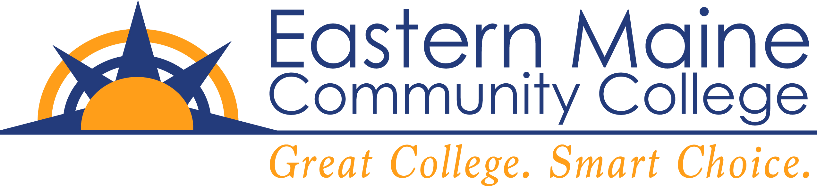 Dependent Student Verification Worksheet 2023-2024Your Free Application for Federal Student Aid (FAFSA) was selected by the U.S. Dept. of Education for a review process called “Verification.” Being selected does not mean you’ve done anything wrong! It does require us, as your school, to review the information provided on your application and document that it is correct. If there are differences between your FAFSA information and your financial documents, corrections may need to be made.We cannot process your financial aid until verification has been completed, so please complete all applicable items, sign and return this form as soon as possible to our office. Please contact us if you have questions.Student Email Address	Student Date of BirthSection A: Family Information List the people in your parent(s)’ household, include:Yourself; andYour parent(s), including stepparent, (as listed on your FAFSA) even if you don’t live with your parent(s); andYour parent(s)’ other children, even if they don’t live with your parent(s), if (a) your parent(s) will provide more than half of their support from July 1, 2023 through June 30, 2024, or (b) the children would be required to provide parental information when applying for Federal Student Aid; andOther people if they now live with your parent(s) and your parent(s) provide more than half of their support and will continue to provide more than half of their support from July 1, 2023 through June 30, 2024.Provide the name of the college being attended by any household member listed below, excluding parent(s), who will be enrolled at least half-time in a degree, diploma, or certificate program at an eligible post-secondary educational institution any time between July 1, 2023 and June 30, 2024. Section B: Student and Parent Income for Work Information Did you or your parent file taxes for 2021? If so, using the IRS Data Retrieval Tool is the best way to verify tax information. For more information on this tool and how to use it, see page 3.Student Income from Work - Check the ONE box that applies:I filed a 2021 federal income tax return and used or will use the IRS Data Retrieval Tool within the FAFSA to transfer my 2021 IRS income information into my FAFSA.I have filed or I am required to file a 2021 federal income tax return and I am unable or choose not to use the IRS Data Retrieval Tool within the FAFSA. I have attached my 2021 IRS tax return transcript.I was employed in 2021 and I did not file and was not required to file a 2021 Federal Tax Return. I have attached my 2021 W-2s from all employers and completed the box below. I have not filed and I am not required to file a 2021 federal income tax return and I had no income earned from work in 2021.Parent Income from Work - Check the ONE box that applies:My parent(s) have filed a 2021 federal income tax return and used or will use the IRS Data Retrieval Tool within the FAFSA to transfer 2021 IRS income information into my FAFSA.My parent(s) have filed or are required to file a 2021 federal income tax return and were unable or choose not to use the IRS Data Retrieval Tool within the FAFSA. I have attached my parent(s)’ 2021 IRS tax return transcript(s).My parent(s) were employed in 2021 and did not and are not required to file a 2021 Federal Tax Return. I have attached my parent(s)’ 2021 W-2s, completed the box below, and attached as my parent(s)’ 2021 IRS Verification of Non-filing Letter (See page 3 for instructions on how to obtain an IRS Verification of Non-filing Letter). My parent(s) have not filed and are not required to file a 2021 federal income tax return and had no income earned from work in 2021. I have attached my parent(s)’ 2021 IRS Verification of Non-filing Letter (See page 4 for instructions on how to obtain an IRS Verification of Non filing Letter). Each person signing this worksheet certifies that all of the information reported on it is complete and correct. The student and one parent whose information was reported on the FAFSA must sign and date.   Student Signature				Date	             Parent Signature			       		DateReturn by mail to: Eastern Maine Community College, Financial Aid Office, 354 Hogan Road, Bangor, ME 04401 or email to finaid@emcc.eduImportant Information and InstructionsInformation for Tax Filers If you or your parent(s) filed or are required to file a 2021 federal tax return, the best way to verify income is by using the IRS Data Retrieval Tool within the FAFSA. To use the IRS DRT:Go to FAFSA.govLog in using your (the student’s) FSA IDSelect “Make FAFSA Corrections” Navigate to the Financial Information section of the application. Follow the instructions to determine if you are eligible to use the IRS Data Retrieval Tool to transfer 2021 IRS income tax information into your FAFSA. Your parents will not be able to use the IRS Data Retrieval Tool and must submit a Tax Transcript if:your parents filed as Married, Filing Separately. A Tax Transcript will need to be submitted for each parent. your parents’ marital status changed after the end of the tax year on December 31, 2021 (current marital status doesn’t match 2021 tax filing status). A Tax Transcript will need to be submitted for the parent(s) who were required to provide financial information on your FAFSA.If unable to use the IRS Data Retrieval Tool, request a 2021 Tax Return Transcript. Go to IRS.gov and click on “Get Your Tax Record” or call 1-800-908-9946. You may provide a signed copy of the 2021 form 1040 and Schedule 1, Schedule 2, or Schedule 3 (if filed).Information for Parent Non-Tax Filers  What is a Verification of Non-filing Letter? The U.S Department of Education requires that parents who did not file a federal income tax return submit documentation from the IRS stating that a tax return was not filed. This documentation comes in the form of an “IRS Verification of Non-filing Letter” which must be provided to the school. If there are two parents in your household, both parents must provide a letter stating that a 2021 federal income tax form was not filed. How do my parents get Verification of Non-filing Letter from the IRS?IF YOU ARE A MAINE RESIDENT AND FEDERAL TAX FILER FOR 2021 - To obtain a 2021 Verification of Non filing Letter from the IRS, complete a Form 4506-T. Form 4506-T is available from the IRS. To obtain Form 4506-T from the IRS:Go to IRS.govClick on “Get Your Tax Record”On the right hand side of page under “Related Items” click on “About Form 4506-T, Request for Transcript of Tax Return” Under “Current Products” click on “Form 4506-T”To complete Form 4506-T, enter information in Lines 1a – 5b, check the box on Line 7 to request a Verification of nonfailing, enter 12/31/2021 in Line 9, and complete the signature section at the bottom of the form.Fax the form to 855-821-0094 or mail to the Internal Revenue Service at:RAIVS TeamStop 67055-2Kansas City, MO 64999 Student Last Name	Student First Name                        Student M.I.Student EMCC ID NumberFull NameAgeRelationshipCollegeWill be enrolled at least Half Time (Yes or No)Suzy Smith (example)18SelfXYZ CollegeYesEmployer’s Name2021 Amount EarnedW-2 Attached?Required if provided by employerEmployer’s Name2021 Amount EarnedW-2 Attached?Required if provided by employer